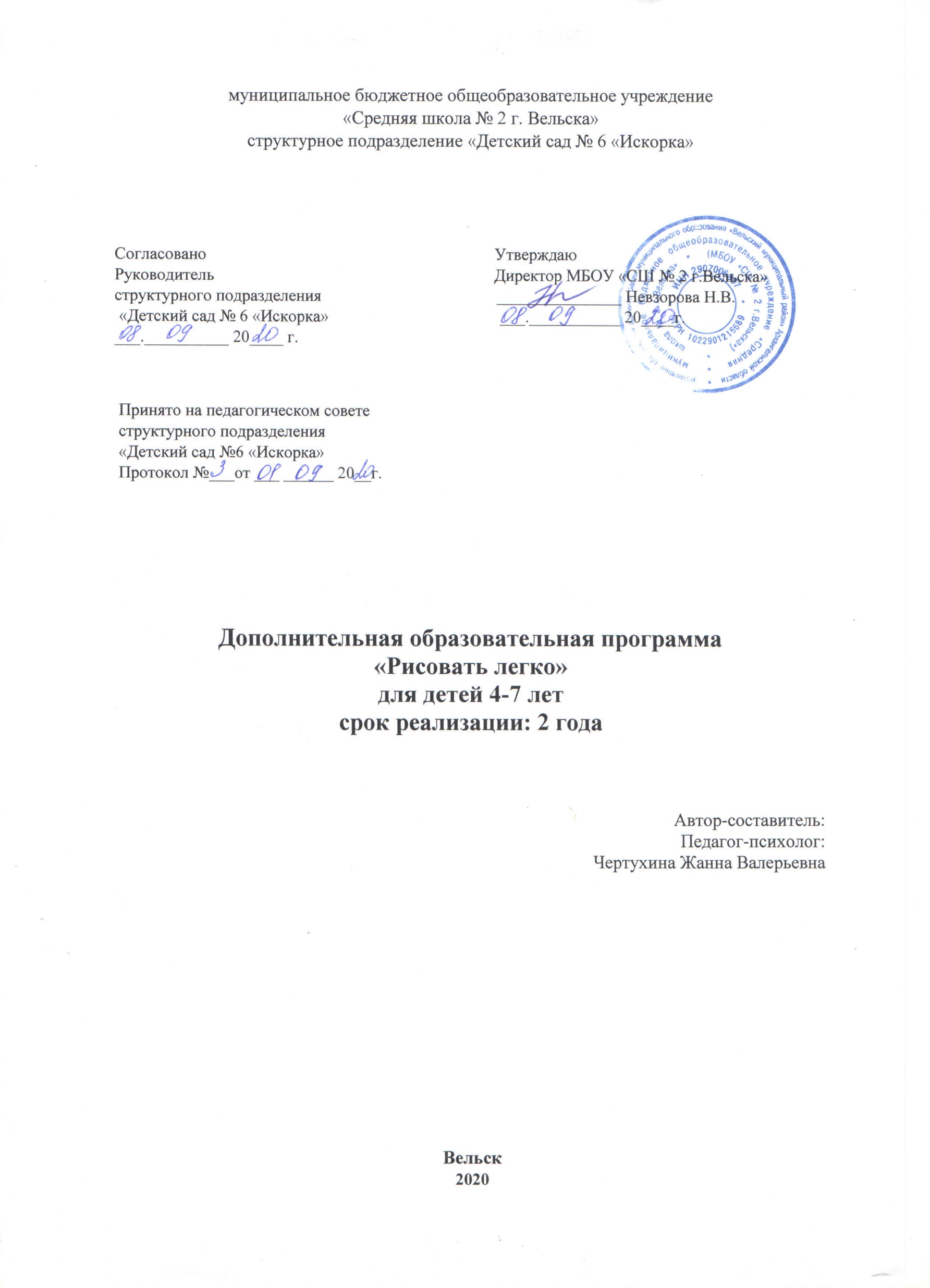 Содержание1.Целевой раздел1.1 Пояснительная запискаПрограмма дополнительного образования «Рисовать легко» разработана педагогом-психологом МБОУ «Средняя школа № 2 г. Вельска» структурное подразделение «Детский сад № 6 «Искорка» Чертухиной Ж.В. на основе Федерального государственного образовательного стандарта дошкольного образования (ФГОС ДО).Программа имеет художественно-эстетическую направленность и разработана на основе программы художественного воспитания, обучения и развития детей 2-7 лет «Цветные ладошки» И.А. Лыковой, пособия «Рисование с детьми дошкольного возраста: нетрадиционные техники, планирование, конспекты занятий» под редакцией Р.Г.Казаковой- М.: ТЦ Сфера, 2009., пособия Е.Д. Любовой «Учимся рисовать с Карандашом и Кисточкой», МБОУ МО «город Архангельск» «Центр психолого-педагогической и медико-социальной помощи детям и подросткам «Леда»».Продолжительность реализации программы — 2 года. Содержание программы кружка составлена с учетом возрастных особенностей и в соответствии с СанПиНом 2.4.1.3049-13 (требования к организации режима дня и учебных занятий), предназначена для детей 4-7 лет, реализуется она через кружковую работу и выставки.Занятия проводится 1 раз в неделю, длительность составляет 4-5 лет: 20-25 минут, 5-7 лет: 25-30 минут. Данная программа разработана в соответствии со следующими нормативными документами:-Закон РФ «Об образовании»;-Конвенция о правах ребенка (1989г);-Концепция дошкольного воспитания;- СанПиН 2.4.1.3049-13Формирование творческой личности ребёнка — одна из наиболее важных задач педагогической науки на современном этапе. Наиболее эффективное для этого средство — изобразительная деятельность. Изобразительная деятельность способствует активному познанию окружающего мира, воспитанию способности творчески отражать свои впечатления в графической и пластической форме. К тому же изобразительное искусство является источником особой радости, способствует воспитанию у ребёнка чувства гордости и удовлетворения результатами труда, повышает уверенность в себе и развивает творческий потенциал ребенка. Новизной и отличительной особенностью программы «Рисовать легко» по нетрадиционным техникам рисования является то, что она имеет инновационный характер, так как в системе работы используются нетрадиционные методы и способы развития творчества детей: кляксография, граттаж, набрызг, монотипия, рисование отпечатком руки, пальцев, рисование с использованием различных материалов, батик, тампонированием и др. Используются самодельные инструменты, природные и бросовые материалы для нетрадиционного рисования. Нетрадиционное рисование доставляет детям множество положительных эмоций, раскрывает возможность использования хорошо знакомых им бытовых предметов в качестве оригинальных художественных материалов, удивляет своей непредсказуемостью.Рисование необычными материалами и оригинальными техниками позволяет детям ощутить незабываемые положительные эмоции, проявить фантазию, творчествоРисование с использованием нетрадиционных техник изображения не утомляет детей, а наоборот вызывает стремление заниматься таким интересным делом. Им интересен сам процесс выполнения работы.1.2Актуальность.Социально-экономические преобразования в обществе диктуют необходимость формирования творчески активной личности, обладающей способностью эффективно и нестандартно решать новые жизненные проблемы. Школьное обучение требует уже достаточно сформированного уровня воображения. К первому классу ребенок должен уметь ориентироваться в ситуациях, в которых происходят различные преобразования предметов, образов, знаков, и быть готовым к предвосхищению возможных изменений.Воображение выступает предпосылкой эффективного усвоения детьми новых знаний, никакой вид творческой деятельности не может обойтись без воображения. Занятия в кружке позволяют развивать у детей не только художественные способности, но и коммуникативные навыки в процессе рисования.Актуальность программы обусловлена тем, что происходит сближение содержания программы с требованиями жизни. В настоящее время возникает необходимость в новых подходах к преподаванию эстетических искусств, способных решать современные задачи творческого восприятия и развития личности в целом. В системе эстетического, творческого воспитания подрастающего поколения особая роль принадлежит изобразительному искусству.Умение видеть и понимать красоту окружающего мира, способствует воспитанию культуры чувств, развитию художественно-эстетического вкуса, трудовой и творческой активности, воспитывает целеустремленность, усидчивость, чувство взаимопомощи, дает возможность творческой самореализации личности. Программа направлена на то, чтобы через искусство приобщить детей к творчеству.1.3. Педагогическая целесообразность.Занятия, основанные на использовании многообразных нетрадиционных, художественных техник на занятиях по рисованию, способствуют развитию детской художественной одаренности, творческого воображения, художественного мышления и развития творческого потенциала.Нетрадиционные техники, позволяют маленькому художнику, отойдя от предметного изображения, выразить в рисунке свои чувства и эмоции, дают свободу фантазии и вселяют уверенность в свои силы. Владея разными навыками и способами изображения предметов или действительности окружающего мира, ребенок получает возможность выбора, что, в свою очередь, обеспечивает занятию творческий характер.Использование нетрадиционных приемов и техник в рисовании способствует развитию познавательной деятельности и творческой активности. Приобретая соответствующий опыт рисования в нетрадиционных техниках, ребенок тем самым преодолевает дальнейшее творчество, что в дальнейшем будет доставлять ему только удовольствие.Опыт работы показывает: рисование необычными материалами и оригинальными техниками позволяет детям ощутить незабываемые положительные эмоции. Эмоции, как известно, — это и процесс, и результат художественного творчества.В различных исследованиях вопросы развития художественно-творческих способностей рассматривались в рисовании в связи с усвоением детьми некоторых закономерностей рисунка, изобразительно-выразительных особенностей рисования в разных техниках. Следовательно, овладение техникой рисунка, графической стороной рисования является важным условием, обеспечивающим творческое решение изобразительной задачи, развития художественно-творческих способностей.Использование в рисовании нетрадиционных техник и постепенное их освоение детьми (по принципу от простого к сложному) поможет в решении ряда вопросов: овладение графическими, техническими навыками и умениями, развитие цветового восприятия, представления, композиционных умений и эмоционально-художественного восприятия, творческого воображения, повышению интеллектуальной активности. Ребенок развивается путем сочетания в одном рисунке нескольких нетрадиционных и традиционных техник изобразительной деятельности, и усвоить этот опыт он может только с помощью взрослого: педагога, родителя. При условии взаимосвязи нетрадиционных техник между собой не нарушается логика развития каждой из них. Их сочетание наоборот значительно расширяет возможности изобразительной деятельности. Поисковые ситуации ставят в условия выбора той или иной техники нетрадиционного рисования.Вышесказанное об использовании в педагогическом процессе нетрадиционных техник изобразительной деятельности позволяет нам убедиться в необходимости создания и применения педагогической технологии, в которой нетрадиционные техники рисования могут выступать оптимальным условием развития художественно-творческих способностей детей дошкольного возраста.1.4 Цели и задачи программы.Цель программы:Развитие у детей художественно-творческих способностей, посредством нетрадиционных техник рисования и формирование эмоционально-чувственного внутреннего мира. В увлекательной форме познакомить детей с различными средствами и способами изображения, развитие их творческих способностей, фантазии, воображения. Задачи программы:Вызвать интерес к различным изобразительным материалам и желание действовать с ними.Побуждать детей изображать доступными им средствами выразительности то, что для них интересно или эмоционально значимо.Обучать приемам нетрадиционных техник рисования и способам изображения с использованием различных материалов.Создать условия для свободного экспериментирования с нетрадиционными художественными материалами и инструментами.Способствовать возникновению у ребенка ощущения, что продукт его деятельности – рисунок интересен другим (педагогу, детям, родителям, сотрудникам детского сада), дать почувствовать радость творчества и эстетического наслаждения.Развивать воображение детей, поддерживая проявления их фантазии, смелости в изложении собственных замыслов.Совершенствовать и активизировать те знания, умения и навыки, которыми овладевают дети на занятиях по изобразительной деятельности.Обучить техническим приёмам и способам нетрадиционного рисования с использованием различных изоматериалов.Воспитывать художественный вкус в умении подбирать красивые сочетания цветов.Развивать творческое воображение, фантазию, мышление дошкольников через занятия по освоению нетрадиционных техник рисования;Развивать у детей навыки самоанализа, необходимые для оценки собственных работ.Привлечь родителей к сотрудничеству в развитии творчества детей.1.5 Принципы, методы и приемы.Принципы:Системности - занятия проводят в системе в течение всего учебного процесса;Последовательности - знания давать постепенно, без перегрузки, с нарастающим объемом информации;принцип творчества - программа заключает в себе неиссякаемые возможности для воспитания и развития творческих способностей детей;принцип научности - детям сообщаются знания о форме, цвете, композиции и др.;принцип доступности - учет возрастных и индивидуальных особенностей;принцип сравнений и выбора - разнообразие вариантов заданной темы, методов и способов изображения, разнообразие материала.Методы и приёмы:1.Наглядный: наблюдение, рассматривание педагогических эскизов, иллюстраций, работа с наглядным материалом, игры, практические упражнения для отработки необходимых навыков.2.Словесный: чтение, рассказ, беседа, пояснение, объяснение, словесная инструкция.3. Практические: показ способов действия.В процессе работы обеспечивается интеграция всех образовательных областей:Познание: Развивать восприятие, умение выделять разнообразные свойства и отношения предметов (цвет, форма, величина, расположение в пространстве и т.п.), включая разные органы чувств: зрение, слух, осязание, обоняние, вкус. Продолжать развивать умение сравнивать предметы, устанавливать их сходство и различие продолжать знакомить с цветами спектра. Продолжать формировать умение различать цвета по светлоте и насыщенности, правильно называть их. Совершенствовать глазомер. Создавать условия для реализации детьми проектов трех типов: исследовательских, творческих и нормативных. Использовать игры по художественному творчеству, игры – экспериментирование.Чтение художественной литературы: Продолжать развивать интерес детей к художественной и познавательной литературе. Побуждать рассказывать о своем восприятии конкретного поступка литературного персонажа. Помочь детям понять скрытые мотивы поведения героев произведения. Воспитывать чуткость к художественному слову; зачитывать отрывки с наиболее яркими, запоминающимися описаниями, сравнениями, эпитетами продолжать знакомить с книгами. Обращать внимание детей на оформление книги, на иллюстрации. Сравнивать иллюстрации разных художников к одному и тому же произведению.Социализация: решение проблемных ситуаций, воспитание дружеских взаимоотношений. Продолжать формировать умение согласовывать свои действия с действиями партнеров. Создавать атмосферу творчества и доверия, давая каждому ребенку возможность реализовать свой замысел. Поощрять импровизацию, формировать умение свободно чувствовать себя в использовании предметов при рисовании.Коммуникация: развитие умения поддерживать беседу, обобщать, делать выводы, высказывать свою точку зрения. Поощрять попытки делиться с педагогом и другими детьми разнообразными впечатлениями.Здоровье: физкультминутки, игры малой подвижности. Знакомить с основами техники безопасности при работе с клеем, ножницами и правилами поведения в организованной деятельности.Музыка: Продолжать развивать интерес и любовь к музыке, музыкальную отзывчивость на нее. Формировать музыкальную культуру на основе знакомства с классической, народной и современной музыкой.Труд: воспитывать желание участвовать в совместной трудовой деятельности, бережное отношение к материалам и инструментам. Развивать умение доводить начатое дело до конца. Развивать творчество и инициативу при выполнении различных видов труда. Знакомить с наиболее экономными приемами работы. Знакомить детей с трудом людей творческих профессий: художников, писателей, композиторов, мастеров народного декоративно-прикладного искусства. Показывать результаты их труда: картины, книги, ноты, предметы декоративного искусства.2. Планируемые результаты.К концу года первого года обучения ребенок может:различать способы нетрадиционного рисования;самостоятельно создавать индивидуальные художественные образы, используя различные известные ему способы рисования и средства выразительности (линия, цвет, композиция, колорит и т.д.);самостоятельно передавать сюжетную композицию;давать мотивированную оценку результатам своей деятельности;К концу второго года обучения ребенок может:различать и называть способы нетрадиционного рисования;знать различные приемы работы карандашом, тушью, акварелью, гуашью.передавать в работе не только настроение, но и собственное отношение к изображаемому объектууметь применять полученные знания на практике;знать основы цветоведения;развито умение работать в коллективе, умение давать самооценку.Промежуточные результаты освоения программыСредний дошкольный возраст- традиционные материалы, которыми можно рисоватьНетрадиционные способы и материалы: пальчики, ладошки, пробковые и картофельные печатки, ватные палочки, губка;- цвета и оттенки (красный, желтый, синий, зелёный, белый, чёрный, коричневый, оранжевый, голубой, серый).- свойства акварели и её отличия от гуашевых красок;- характерные и отличительные признаки предметов быта и животных.- правильно работать карандашом, фломастером, кистью; изменять положение руки в зависимости от приёмов рисования;- владеть нетрадиционными изобразительными техниками: рисование пальчиками, ладошкой, печатание различными печатками, тычкование полусухой жёсткой кистью, рисование ватными палочками, тампонирование губкой резерв из свечи в сочетании с акварелью, оттиск различными печатками и мятой бумагой, предметная монотипия, акварель по-сырому;- ориентироваться в понятиях: форма, цвет, количество, величина предметов;- использовать разнообразие цвета, смешивать краски на палитре для получения нужного оттенка;- комбинировать разные способы изображения и изоматериалы;- изображать отдельные предметы, а также простые по композиции сюжеты;- владеть приёмом обрывания бумаги и техникой бумагопластики (комкание салфеток, скатывание их в шарики);- создавать простейшие узоры из чередующихся по цвету элементов одинаковой формы;- творить в сотворчестве с воспитателем и детьми.Старший дошкольный возраст (5-7 лет)- виды изобразительного искусства (натюрморт, пейзаж, графика);- теплые и холодные оттенки спектра;- особенности внешнего вида растений, животных, строения зданий.- различать виды изоискусства;- владеть навыками в нетрадиционных техниках изображения (эстамп, кляксография, гравирование, граттаж, акварель по-сырому, рисование с использованием трафарета и шаблона, набрызг, рисование штрихами, “мозаичное” рисование, пластилиновая графика, фроттаж, рисование Эбру, правополушарное рисование);- смешивать краски для получения новых оттенков;- передавать особенности внешнего вида растений, животных, строения зданий;- сочетать различные виды изобразительной деятельности и изоматериалы;- рисовать самостоятельно;- создавать коллективные коллажи в сотрудничестве со сверстниками и воспитателем.Ожидаемый результат:Значительное повышение уровня развития творческих способностей.Расширение и обогащение художественного опыта.Формирование предпосылок учебной деятельности.Овладение простейшими операциями.Сформируются навыки трудовой деятельности.Развитие мелкой моторики рук.3. Формы подведения итогов реализации программыОрганизация регулярных выставок детских работ для родителей.Тематические выставки в ДОУ.Участие в выставках и конкурсах в течение года.Оформление эстетической развивающей среды в группе и т.д.4. Учебно-тематическое планирование4.1 Учебно – тематический план первого года обучения.4.2 Учебно – тематический план второго года обучения.5. Материально-техническое обеспечение.Помещение для занятий: кабинет педагога-психолога.Уголок художественного творчества в группе;Технические средства: презентации и видео уроки на компьютере, аудио материал для сопровождения в процессе рисования.Инструменты и приспособления: акварельные краски, гуашь; восковые мелки, свеча; набор Эбру (рисование на воде), рабочие тетради «Учимся рисовать», ватные палочки; поролоновые печатки; зубочистки, палочки или старые стержни для процарапывания; коктейльные трубочки; салфетки; природный и бросовый материал; стаканы для воды; подставки под кисти; кисти, палитры, цветные карандаши, веревочки, соль, сухие листья, трафареты, пальчиковые краски, бумага, фольга. Наглядный материал: презентации и иллюстрации для ноутбука; дидактические игры, педагогические эскизы.6. Приложение.Перспективное планирование:1год обученияСентябрь.Игра-беседа «Волшебная капелька»Цель: познакомить детей с возможностями воды, краски, бумаги.Игра: «Знакомство с чудо - помощниками».Техника: экспериментирование с материалами для рисования.Цель: Совершенствовать умения и навыки в свободном экспериментировании с материалами, необходимыми для работы в нетрадиционных изобразительных техниках.Игра – экспериментирование «Творим без кисточки».Техника: рисуем ладошками, рисуем пальчиками (игры – рисунки)Цель: Упражнять в рисовании пальчиками, ладошками. Воспитывать аккуратность.Опытническая работа с различным иллюстративным материалом «Разные краски»Цель: познакомить детей с возможностями различных материалов для рисования и водой.Способы тонирования бумаги. Рисование тампонами.Цель: Познакомить с техникой тонирования бумаги для создания фона.Октябрь.Тема: «Подсолнухи»Техника: рисование пальчиками.Цель: упражнять в рисовании пальчиками. Закрепить навыки рисования гуашью. Учить рисовать стебель и листья у подсолнуха. Развивать чувство композиции.Тема: «Укрась платочек».Техника: оттиск пробками, рисование пальчиками.Цель: учить украшать платочек простым узором, используя печатание, рисование пальчиками. Развивать чувство композиции и ритма.Тема: «Осеннее дерево».Техника: оттиск печатками из ластика.Цель: познакомить с приёмами печати печатками.Тема: «Петушок»Техника: печатание осенними листочками.Цель: Учить детей работать с хрупким материалом - листьями. Развивать стойкий интерес к рисованию, воображение. Воспитывать аккуратность.Ноябрь.Тема: «Рыбка».Техника: рисование ватными палочками.Цель: упражнять в рисовании ватными палочками.Тема: «Мои игрушки»Техника: оттиск пробками, печатками, рисование пальчиками.Цель: упражнять в рисовании предметов округлой формы (неваляшка, мяч). Закрепить умение украшать предметы, используя печатание и рисование пальчиком.Тема: «По небу тучи бежали, птиц в дальний путь отправляли»Техника: рисование смятой бумагой.Цель: Учить новому способу рисования, воспитывать интерес к художественному экспериментированию, развивать мелкую моторику. Развивать чувство композиции.Тема: «Рыбки в аквариуме».Техника: восковые мелки и акварель.Цель: упражнять в рисовании предметов овальной формы. Познакомить с техникой сочетания восковых мелков и акварели. Учить тонировать лист разными цветами акварелью. Развивать цветовосприятие.Декабрь.Тема: «Первый снег».Техника: Оттиск печатками из салфеткиЦель: закреплять умение рисовать деревья большие и маленькие, изображать снежок с помощь. Печатания или рисования пальчиками. Развивать чувство композиции.Тема: ««Ёлочка пушистая, нарядная».Техника: Тычок жёсткой полусухой кистью, рисование пальчикамиЦель: Упражнять в технике рисования тычком, полусухой жёсткой кистью. Продолжать учить использовать такое средство выразительности, как фактура. Закрепить умение украшать рисунок, используя рисование пальчиками. Воспитывать у детей умение работать индивидуально.Тема: «Два петушка поссорились»Техника: рисование ладошкой.Цель: совершенствовать умение делать отпечатки ладони и дорисовывать их до определённого образа. Развивать чувство композиции.Тема: «Укрась ёлочку бусами»Техника: Пластилинография.Цель: Мозаика из пластилина. Учить отрывать от большого куска пластилина маленькие кусочки, катать из них между пальцами маленькие шарики, выкладывать шариками готовую форму елочки, нарисованную на светлом картоне.Январь.Тема: «Ёлочные игрушки».Техника: восковой мелок и акварель, оттиск пробкой.Цель: упражнять в рисовании восковыми мелками ёлочных игрушек. Закрепить умение тонировать рисунок акварелью, печатать пробкой.Тема: «Снеговик»Техника: комкание бумаги (скатывание).Цель: закрепить навыки рисования гуашью, умение сочетать в работе скатывание, комкание бумаги и рисование. Учить дорисовывать картинку со снеговиком (ёлочка, метла, заборчик) Развивать чувство композиции.Тема: «Разноцветные бабочки».Техника: Монотипия, обведение ладони и кулака.Цель: Познакомить с техникой монотипии, закрепить умения использовать технику монотипия «старая форма новое содержание» (ладошка с сомкнутыми пальцами - большое крыло, кулак - маленькая). Познакомить детей с симметрией, на примере бабочки.Тема: «Веточка ели».Техника: рисование частой расческой.Цель: Познакомить с техникой рисование подручными материалами. Продолжить работать над понятием симметрия.Февраль.Тема: «Зимний пейзаж».Техника: печать по трафарету,Цель: Развивать фантазию и творчество в рисовании зимнего пейзажа; продолжать учить печатать с помощью трафарета.Тема: «Укрась шарфик».Техника: печать по трафарету.Цель: познакомить с техникой «печать по трафарету». Учить украшать полоску простым узором. Развивать чувство ритма и композиции.Тема: «Котёнок»Техники: тычок жёсткой полусухой кистью.Цель: познакомить с техникой рисования тычком полусухой жёсткой кистью – учить имитировать шерсть животного, т.е. используя создаваемую тычком фактуру как средство выразительности. Учить наносить рисунок по всей поверхности бумаги.Тема: «На что похоже?»Техники: Техника монотипииЦель: Знакомить детей с симметрией. Развивать воображение. Продолжать развивать интерес к рисованию.Март.Тема: «Ваза для цветов».Техники: «знакомая форма – новый образ»; оттиск печатками.Цель: совершенствовать умения детей использовать знакомые техники изображения. Развивать воображение, чувство композиции, ритма.Тема: «Мимоза для мамы».Техники: рисование бумажными салфетками.Цель: упражнять в рисовании пальчиками, скатывании шариков из салфеток. Развивать чувство композиции. Закрепить навыки наклеивания.Тема: «Весёлое солнышко»Техники: рисование ладошками.Цель: закрепить умение рисовать в технике печатания ладошкой, навыки коллективной деятельности. Учить смешивать краски кистью прямо на ладошке.Тема: «Весенний букет» (коллективная работа)Техники: рисование ладошками.Цель: Передача образа бутона тюльпана. Продолжить совершенствовать техникуАпрель.Тема: Какого цвета весна».Техники: монотипия.Цель: Обогащать и расширять художественный опыт детей в работе с акварелью, рисованию по мокрой бумаге, смешивая краскиТема: «Ракеты в космосе».Техники: печать по трафарету.Цель: продолжать учить смешивать различные краски (синюю, фиолетовую, чёрную) прямо на листе бумаги. Закреплять умение печатать по трафарету. Учить рисовать ракету, летающие тарелки.Тема: «Цыплята».Техники: восковые мелки, комкание бумаги или обрывание.Цель: закрепить умение создавать образ из скомканной салфетки или обрывать их и делать цыплят, дорисовывая детали (травку, цветы) и части образа (клюв, глазки, ножки). Развивать чувство композиции.Тема: «Берег реки»Техники: рисование по мокрому.Цель: Закрепить умение рисовать по сырому фону, смешивать краски прямо на листе, развивать творчество, фантазию.Май.Тема: «Одуванчики».Техники: тычок жёсткой полусухой кистьюЦель: закрепить умения детей рисовать в данных техниках. Учить создавать выразительный образ цветов. Развивать желание создавать коллективную работу (коллаж)Тема: «Совушка - сова».Техники: пластилинография.Цель: Учить наносить тонкий слой пластилина на основу, печатками рисовать контур совы, учить рисовать сову с помощью штрихов, упражнять в передаче выразительности образа птицы, через нанесение штрихов (глаза смотрят в сторону, вверх, вниз.Тема: «Салют».Техники: Акварель, восковые мелкиЦель: Закрепление навыка рисования акварелью или гуашь, учить рисовать салют с помощью воскового мелка.Выставка рисунков детей.Цель: учить рассматривать рисунки. Поощрять эмоциональные проявления и высказывания, упражнять в выборе понравившихся рисунков.Перспективное планирование: 2год обучения.Сентябрь.Тема: «Летний луг»Техника: восковые мелки + акварель, печать по трафаретуЦель: закрепить навыки по ранее усвоенным техникам. Развиватьвоображение, содействовать наиболее выразительному отражениювпечатлений о лете.Тема: «Укрась вазу для цветов».Техника: пластилинографияЦель: закрепить умения составлять простые узоры, используя техникупластилинография. Знакомство со способом скручивания жгутиком,изготовление цветов из пластилина. Развивать чувство композиции.3. Тема: «Деревья осенью»Техника: Отпечаток листьями, фроттаж, ватными палочками.Цель: Учить рисовать деревья с помощью отпечатка листьев; небо, опавшуюлиству – ватными палочками. Развивать чувство композиции, цвета.4. Тема: «Рисунки на листьях»Техника: рисование гуашью на сухих листьяхЦель: Учить наносить краску на сухие листья, смешивать краски, развивать творческий и эстетический вкус и цветовосприятие.Октябрь.Тема: «Ёжики».Техника: тычок жесткой полусухой кистью, оттиск смятой бумагой.Цель: закрепить умение пользоваться техниками «тычок жесткой полусухой кистью», «печать смятой бумагой». Учить выполнять рисунок тела ёжика (овал) тычками без предварительной прорисовки карандашом. Учить дополнять изображение подходящими деталями, в том числе сухими листьями.Тема: «Паутина»Техника: Рисование окрашенным шариком.Цель: Познакомить с рисованием с помощью шарика. Развивать воображение, творчество.Тема: «Осенние листья».Техника: тиснение.Цель: продолжать осваивать технику тиснения. Учить обводить листья простой форму, делать тиснение на них.Тема: «Краски осени»Техника: правополушарное рисованиеЦель: Содействовать наиболее выразительному отражению впечатлений о осенних красках. Продолжать учить детей создавать образы веток дерева, подбирая красивые цветосочетания, создавать фон, круговыми движениями. Познакомить с техникой «двойной мазок». Формировать композиционные умения, умение подбирать цветовую гамму, наиболее подходящую для данного времени года. Поощрять детей воплощать в художественной форме свои представления, чувства, переживания.Ноябрь.Тема: «Инопланетные животные».Техника: Кляксография.Цель: Познакомить с нетрадиционной техникой кляксографии. Учить работать в этой технике. Развивать воображение, творчество, в дорисовывании предметов.Тема: «Я шагаю по ковру из осенних листьев».Техника: печатание листьями, печать или набрызг по трафарету.Цель: познакомить с техникой печатания листьями. Закрепить умение работать с техникой печати по трафарету. Развивать цветовосприятие. Учить смешивать краски прямо на листьях или тампоном при печати.Тема: «Загадка»Техника: НиткографияЦель: Развивать воображение, ассоциативное мышление, мелкую моторику, координацию движения рук.Тема: «Синий вечер».Техника: правополушарное рисование Цель: Развивать художественное восприятие, воображение, координациюдвижений рук.Декабрь.Тема: «Первый снег».Техника: Свеча + акварельЦель: учить рисовать в технике свеча + акварель. Закрепить умение изображать снег, используя свечу. Развивать чувство композиции.Тема: «Мышка».Техника: рисование нитками.Цель: Познакомить детей с техникой выполнения рисунков из ниток. Учить равномерно, намазывать небольшие участки изображения и посыпать их мелко нарезанными педагогом нитками, соответствующим участку изображения цветом. Закрепить умение работать в технике «знакомая форма – новый образ».Тема: «Ёлочка».Техника: рисование пальчиком, акварель + восковые мелки.Цель: учить изготовлять плоскостные ёлочные игрушки (в технике акварель + восковые мелки) для украшения ёлочки (коллективная работа, выполненная обрыванием). Закреплять умение украшать различные геометрические формы узорами, как на ёлочных игрушка. Упражнять в умении украшать ёлку бусами (рисование пальчиками).Тема: «Витражи для окошек в избушке Зимушки-Зимы»Техника: Техника выполнения витражей.Цель: Познакомить детей со словом «витраж» и техникой его выполнения.Январь.Тема: «Зимняя ночь».Техника: черно – белый граттаж.Цель: познакомить с нетрадиционной изобразительной техникой черно – белый граттаж. Учить передавать настроение тихой зимней ночи с помощью графики. Упражнять в использовании таких средств выразительности, как линия, штрих.Тема: «Сафари парк».Техника: восковые мелки, акварель, трафарет.Цель: совершенствовать умение в технике работы с трафаретом, восковыми карандашами и акварелью. Развивать цветовое восприятие, чувство ритма.Тема: «Узоры на стекле».Техника: Эффект кристаллов, рисование сольюЦель: учить создавать выразительный образ, используя технику рисования солью. Развивать умение пользоваться средствами выразительности графики.Тема: Снежинка – балеринка.Техника: тампонирование по трафарету, набрызг.Цель: Развивать у детей навык тампонирования губкой по трафарету, знакомство с техникой набрызга. Развивать чуткость к восприятию красоты зимних явлений.Февраль.Тема: «Зимний пейзаж».Техника: правополушарное рисованиеЦель: Продолжать знакомить с техникой смешивания цветов, ориентируясь на свою интуицию. Учить использовать в одной работе несколько видов кистей. Познакомить с новым приемом рисования ели; Продолжать знакомить с техникой «набрызга» с помощью жесткой кисти. Развивать эстетическое восприятие окружающего мира, способность видеть прекрасное. Развивать художественно-творческие способности: воображение, фантазию, чувство цвета и ритма. Воспитывать интерес к природе в зимний период.Тема: «Снежинки»Техника: печатание, набрызг.Цель: продолжать учить передавать образ предмета с помощью печатания. Учить самостоятельно составлять коллективную работу.Тема: «Подводное царство».Техника: мыльные пузырьки.Цель: познакомить с новой техникой рисования мыльными пузырями,продолжать учить анализировать натуру, определять и передавать в рисунке форму и величину. Развивать чувство композиции.Тема: Волшебная бумага (зеркало)Техника: «гравирование» или «чеканка».Цель: Знакомство с фольгой и с техникой рисования на ней путём выдавливания рисунка («гравирование», или «чеканка»). Украшение узором рамки зеркала. Развитие чувства ритма, эстетического вкуса.Март.Тема «Танцы красок на воде» Цель: Познакомить детей с техникой эбру, с материалами и инструментами необходимыми для работы в этой технике. Рассказать о правила техники безопасности.Тема: «Цветы для мамы»Техника: рисование на воде «ЭБРУ»Цель: Учить детей рисовать цветы в технике эбру, закрепляя приемы рисования заостренной палочкой. Развивать тактильную чувствительность и моторику пальцев3  Тема: «Бабочка»Техника: рисование на воде «ЭБРУ»Цель: Познакомить детей с симметрией, на примере бабочки. Учить создавать выразительный образ бабочки с помощью красок; Формировать умение самостоятельно выбирать цветовую гамму красок, соответствующую радостному настроению.4    Тема: «Звездное небо»Техника: рисование на воде «ЭБРУ»Цель: Развивать желание экспериментировать в рисовании, проявляя яркие чувства и эмоции (радость, удивление). Развивать мелкую моторику и координацию движения рук. Закрепить умение выполнять движения постукивания по кисти синхронно.Апрель.Тема: «Моя вселенная».Техника: набрызг, печать поролоном по трафарету.Цель: учить создавать образ звёздного неба, используя смешение красок, набрызг и печать по трафарету. Развивать цветовосприятие.Тема: «Мы волшебники».Техника: Пейзаж в технике выдувания.Цель: познакомить с техникой выдувания рисунка, развивать воображение, желание дорисовать полученный образ. Развивать чувство композиции.Тема: «Яблоки на блюде».Техника: процарапывание.Цель: познакомить с техникой процарапывания по гуашевой основе, учить составлять коллективную работу.Тема: «Платье для Весны».Техника: Рисование стеклом.Цель: познакомить с техникой рисования методом размывания краски настекле и оттиска стекла на лист бумаги.Май.Тема: «Георгины для мамы»Техника: Оттиск капустойЦель: продолжать знакомить детей с новой техникой рисования. Развивать чувство композиции.Тема: «Вечер»Техника: Черно-белый граттажЦель: Познакомить с нетрадиционной изобразительной техникой черно-белого гтратажа. Учить передавать настроение тихого вечера с помощью графики. Упражнять в использовании таких средств выразительности, как линия, штрихТема: «Плюшевый медвежонок».Техника: рисование пескомЦель: совершенствовать умение детей в данной технике. Учить отображать образ наиболее выразительно, использовать необычные материалы для создания образа.Тема: «Берёзовая роща».Техника: рисование свечой и акварелью.Цель: познакомить детей с созданием образа новой техникой. Учить создавать выразительный образ берёзовой рощи. Развивать чувство композиции.Выставка рисунков детей.Цель: учить рассматривать рисунки. Поощрять эмоциональные проявления и высказывания, упражнять в выборе понравившихся рисунков.7.Картотека игр и упражнений.Игры детей дошкольного возраста различаются по содержанию, характерным особенностям, по тому, какое место они занимают в жизни ребёнка, в его воспитании и обученииА если учесть, что игра и рисование являются самыми любимыми видами деятельности детей, то можно сделать вывод, что игровая деятельность способствует развитию целостной личности. Становится ясно, что между игрой и рисованием нет противоречий.Игра – вид деятельности, мотив которой заключается не в результате, а в самом процессе, а в рисование ребёнок учится ставить и определять цель и добиваться конкретных результатов.Разграничивать игру и детское рисование, особенно в нетрадиционных техниках, не стоит, они дополняют друг друга. Выгорский Л.С. писал: «В игре ребёнок всегда выше своего возраста, выше своего обычного повседневного поведения, он в игре как бы на голову выше сам себя. Игра в конденсированном виде содержит в себе …все тенденции развития, ребёнок в игре как бы пытается сделать прыжок над уровнем своего обычного поведения»Граттаж - суть этой техники, которая издавна использовалась в России и называлась рисование по восковой прокладке, - в процарапывании.Описание техники:Данную технику начинаем использовать только со старшего возраста.- Сначала наносим цветной фон акварелью и подсушиваем бумагу.- Далее весь фон полностью затрём воском.- Нальём в розетку чёрной гуаши и добавим немного шампуня, тщательно перемешаем.- Затем покроем этой смесью парафиновый лист.- А теперь возьмём заострённую палочку и начнём процарапывать рисунок.Чем не гравюра!Надо иметь ввиду, что эту технику можно осваивать только тогда, когда у ребёнка достаточно хорошо развиты глазомер и координация движений.Упражнения:«В рождественскую ночь» Яркие звёзды и тонкий месяц процарапываем аккуратно.«Что за звёздочки такие…» Процарапываем снежинки. Ни одна снежинка не похожа на другую.«Ночной мотылёк» Яркий фонарь показался ночному мотыльку солнцем.«Салфетка для мамы» Она может быть различной формы и с любым рисунком.«Волшебная поляна» Кто – то злой закрасил всю поляну чёрной краской. Ничего страшного. Вот появилась бабочка, а вот цветок.«Дворец для Снегурочки» Ночь. И вдруг сказочный терем, в котором живёт Снегурочка.«Полёт в космос» Космонавтов встречают холодные звёзды, незнакомые планеты.«Вечерний город» Как красиво, когда зажигаются огни в окнах домов и уличные фонари!«Ветер по морю гуляет» Летит кораблик на всех парусах по водной глади.Монотипия – эта техника, развивающая у детей воображение, фантазию, чувство цвета, формы.Описание техники:Данной техникой мы предлагаем заниматься детям со средней группы.Для работы понадобится гуашь разных цветов и согнутый пополам лист бумаги.- Нарисуем половину круга на правой от сгиба стороне листа, затем левую половинку листа прижмём к правой и разгладим сложенный таким образом лист. Раскроем и посмотрим, что получилось. Мяч? А может быть солнце? Тогда дорисуем лучи.- Нанесём яркие пятна на одну половинку листа бумаги, прижмём другую. Что получилось?Упражнения:«В стране Зазеркалье» Необычная страна, в ней ничего не бывает по одному.Детям предлагается нарисовать на одной половине листа всё, что им хочется, а затем…«Каких я видела бабочек» На бумагу наносятся различные цветные пятна. А затем бумагу можно складывать в разных направлениях.«Осенний парк» Дорогу и небо нарисуем в технике монотипия, сложив лист по «линии горизонта». А потом по небу полетят облака разной формы, а на дороге мы увидим лужи и опавшие листья.«Я и мой портрет» Нарисуем себя и посмеёмся.«Город на реке» Нарисуем город, согнём бумагу по «линии горизонта». Намочим вторую половину бумаги и прижмём к первой – город отразиться в воде.«Белый пароход» Согнём лист бумаги по «линии горизонта». Нарисуем рисунок в верхней части листа, а затем, намочив нижнюю часть, сложим лист. Пароход отразиться в волнах моря.«Гномы – близнецы» Нарисуем одного гномика. Сложим лист пополам, разгладим. Вот и брат.Печатка - техника, позволяющая многократно изображать один и тот же предмет, составляя из его отпечатков разные композиции.Описание техники:Для начала нужно изготовить «печатку». Печатки изготовить несложно самим: надо взять ластик, нарисовать на торце рисунок и срезать всё ненужное. «Печатка» готова!Прижимаем её к подушечке с краской, а затем к листу бумаги. Получается ровный и чёткий отпечаток. Составляй любую композицию!Упражнения:Для детей младшей группы можно предложить нарисовать: цветы для пчёлки; бабочек, порхающих над лугом; грибы на полянке; овощи в корзинке; фрукты в вазе и т.п.В средней группе дети могут использовать «печатки» с геометрическим рисунком и меняться ими в процессе работы: открытки; пригласительные билеты; платки; салфеткиВ старших группах используем приём дорисовывания недостающих деталей предметов к готовым «печаткам», составление композиций из разных «печаток» букет цветов; закладки; букет из рябиновых веток.Рисование по сырой бумаге – своеобразная техника рисования.Описание техники:Начинать осваивать эту технику можно уже в младших группах. Для рисования в этой технологии нам понадобиться влажная салфетка и ёмкость с водой. Намочим бумагу и разместим её на влажной салфетке (чтобы бумага не высыхала).Возьмём акварельный мелок или кисточку с акварельной краской и начнём рисовать.Упражнения:Средняя группа.«Плывут по небу облака» Проведём плавную линию, и она волшебным образом превратиться в … а на что похожи наши облака?«Аквариумные рыбки» Встретились две дуги… А получилась рыбка. Подрисуем ей глаз, рот, чешуйки. А теперь проведём вертикальные линии – заколыхались в воде водоросли.«Зайцы на поляне» Провели короткую линию, а увидели серенькую, пушистую шубку непоседы.Старшая группа.«Летний дождь» Мокрые дорожки, блестящие от капель деревья, мелькает чей – то зонтик.«Воробышки зимой» Холодно птахам, нахохлились они, распустили пёрышки. Ничего скоро весна!«Когда меня обижают» Каким тогда нам кажется мир? Всё расплывается от слёз, становится грустным и серым. Нарисуй, так чтобы мы погрустили вместе.«Мой пушистый маленький друг» Я люблю его. Он всё понимает и радуется, когда я с ним играю. А как приятно прижаться к его пушистой мордочке!Подготовительная группа.«На дне морском» Покажем, как меняется море в зависимости от погоды.«Последний лист» Поздняя осень. Пронизывающий ветер гонит по земле пожухлые листья, клонит стволы деревьев. И только один лист ещё трепещет на ветке. Но вот опять подул ветер. И летит вниз последний лист…«В метель» Порыв ветра, ещё один, ещё… Снег колит лицо. он то вьётся змейкой, то взлетает веером, то мчится в бешенном хороводе, превращая тебя в невидимку.«В подводной лодке» Что ты видишь сквозь толщину воды? Водоросли. Солнечные лучи, маленьких рыбок, больших рыб…«Радуга – дуга» Цвета расположены в определённой последовательности, смотри не перепутай. Мокрая бумага позволяет добиться результата плавного перехода одного цвета в другой.Кляксография – игры с кляксами помогают развить глазомер, координацию и силу движений, фантазию и воображение.Описание техники:Кляксографию используем в качестве игр и развлечений.- Поставим большую, яркую кляксу. Возьмём трубочку для коктейля и осторожно подуем на каплю…, побежала она, вверх оставляя за собой след. Повернём лист и снова подуем.- А можно сделать ещё одну кляксу, но другого цвета. Пусть встретятся.А на что же похожи их следы?Упражнения:«Волшебная поляна» Поставим на листе разноцветные капли и раздуем их в разные стороны. Дорисуем стебли листья.«Букет цветов» Нарисуем вазу, стебли, листья. А цветы сделаем из клякс. Вот какие астры получились.«Волшебная лампа» Нарисуем сказочную лампу. Капнем кляксу – загорелся в лампе свет. А чтобы ярко горел и светил всем добрым людям, раздуем каплю.Набрызг – непростая техника.Описание техники:Её суть в разбрызгивании капель с помощью приспособленной для этого зубной щётки и деревянной лопатки (стеки). Держа в левой руке зубную щётку наберём немного краски, а стекой будем проводить по поверхности щётки – быстрыми движениями по направлению к себе. Брызги полетят на бумагу. Вот и всё. Лучше осваивать эту технику летом на прогулке так как сначала капли краски летят не только на бумагу.Упражнения:«Салфетки» сделаем набрызг разными красками и полюбуемся эффектом.«Снегопад» по цветному тону делаем набрызг белой краской.Кружатся в танце белые снежинки.«Закружила золотая осень» Цветной краской (золотой) набрызгать листву. Кисточкой прорисовать стволы деревьев, ветки кустов. Получается красивый осенний лес.Печать от руки – очень интересная техника.Описание техники:Обмакиваем всю ладонь или её часть в краску и оставляем отпечаток на бумаге.Можно «раскрасить» ладонь в разные цвета и оставляем отпечаток на бумаге. В таком случае мы краску не только видим, но и чувствуем.К отпечаткам ладоней можно добавить отпечатки одного или нескольких пальцев в разных комбинациях.Упражнения:Предложите детям представить:«Потеряли перчатки по дороге котятки…» Раскрасим левую руку и приложим её к листу бумаги – одна перчатка нашлась! А теперь раскрасим правую руку (поучимся рисовать левой) и приложим отпечаток рядом. Обе перчатки нашлись!«Чьё лицо?» Отпечаток одной ладони без пальцев похож на чьё – то лицо. Может быть к нам в гости пришёл домовёнок Кузя? Или Гном? Осталось взять кисточку и добавить необходимые детали.«Наши птицы» Отпечаток руки может превратиться и в утку, и в лебедя, и в любую волшебную птицу, и в важного индюка, задиристого петуха, гадкого утёнка.«Цветы» Отпечаток всей ладони, приложенный к нарисованному цветочному горшку может быть кактусом или ещё каким – нибудь цветком.«Животные» С помощью данной техники можно изобразить и испугавшихся животных, у которых шерсть встала дыбом.«Ежи» Прекрасная ежиная семья может выйти на прогулку, если прикладывать отпечатки разных по размеру ладошек.Правополушарное рисование – это интенсивный метод обучения рисованию, формирования художественной уверенности и получения доступа к творческим силам мозга.Разработан американской преподавательницей рисования Бетти Эдвардс и основан на исследовании мозга нобелевского лауреата Роджера Сперри. Методика рисования Б. Эдвардс - это набор уроков, каждый из которых постепенно приучает рисовать с использованием возможностей правого полушария - видеть контуры, вместо фигуры, различать негативные и позитивные пространства (менять местами фигуру и фон), видеть перспективу и соотношение предметов (чувствовать пропорции), видеть работу света и тени и собирать отдельные элементы в целостное восприятие. Методика основывается на развитии правого полушария, т. к. именно оно отвечает за творческие процессы.Рисование на воде – Эбру.Эбру – это древнее искусство рисования на воде. Процесс рисования на воде особый творческий процесс, заставляющий с трепетом наблюдать за происходящим. Приобретая практические умения и навыки в области художественного творчества в технике Эбру, дети получают возможность удовлетворить потребность в созидании, реализовать желание создавать нечто новое своими силами. Для них эта техника особенно полезна, так как она помогает развивать воображение, моторику, дисциплинирует и воспитывает терпеливость и усидчивость. Кроме того, Эбру — это еще и настоящая арттерапия. Нескольких минут контакта с водой хватает, чтобы ребенок выплеснул свои эмоции и отобразил свое настроение с помощью красок. С помощью воды дети учатся прислушиваться к своим желаниям, чувствуют уверенность, могут стать более раскрепощенным, а ведь это очень важно для деток, которые растут «закрытыми». А главное, что даже тот ребенок, который никогда не интересовался рисованием и не отличался особыми достижениями на уроках изобразительного искусства, с помощью Эбру может с легкостью создать свой маленький красочный шедевр.Список литературы.Доронова Т.Н., Якобсон С.Г. «Обучение детей 2 – 4 лет рисованию в игре», Москва, Просвещение, 1992Комарова Т. С. «Занятия по изобразительной деятельности» средняя группа.Лыкова И.А. «Программа художественного воспитания, обучения и развития детей 2 – 7 лет «Цветные ладошкиЛыкова И.А. «Методические рекомендации в вопросах и ответах к программе художественного образования в детском саду «Цветные ладошки».Лыкова И.А., Шипунова В. А. «Загадки божьей коровки» интеграция познавательного и художественного развитияНикитина А.В. "Нетрадиционные техники рисования в детском саду".Общеобразовательная программа дошкольного образования « От рождения до школы» Н.Е. Вераксы, Т. С. Комаровой, М.А. Васильевой.
Р.Г. Казакова « Рисование с детьми дошкольного возраста». Нетрадиционные техники.Утробина К. К., Утробин Г.Ф. «Увлекательное рисование методом тычка с детьми» 3-7лет.Цквитария Т.А. "Нетрадиционные техники рисования" Интегрированные занятия в ДОУ.1Целевой раздел31.1Пояснительная записка31.2Актуальность41.3Педагогическая целесообразность41.4Цели и задачи программы61.5Принципы, методы и приемы62Планируемые результаты83Формы подведения итогов реализации программы104Учебно-тематическое планирование104.1Учебно-тематический план первого года обучения104.2Учебно-тематический план второго года обучения105Материально-техническое обеспечение.116Приложение (перспективное планирование: 1год обучения)(перспективное планирование: 2год обучения)117Картотека игр и упражнений20Список литературы26п/пНазвание темыКоличество часов1.Игра-беседа «Волшебная капелька»12Игра: «Знакомство с чудо - помощниками»13.Игра – экспериментирование «Творим без кисточки».14Опытническая работа с различным иллюстративным материалом «Разные краски»15Способы тонирования бумаги. Рисование тампонами.26«Рисуем пальчиками»57«Рисуем ладошками»58«Рисуем ватными палочками»49«Рисуем печатками»410«Необычная бумага», рисуем бумагой.211Предметная монотипия312Знакомство с пейзажем – рисование по мокрому.313Тычкование полусухой жёсткой кистью.214Экспериментируем с предметами.2всего36п/пНазвание темыКоличество часов1«Фроттаж» (листья+ восковые мелки)22Рисование на сухих листьях23«Знакомство с кляксографией»24«Монотипия»45Рисование в технике правополушарного рисования36«Набрызг»27Пейзаж в технике выдувания28Мыльные пузырьки29«Волшебные рисунки»Восковые мелки + акварель310«Волшебные рисунки»Свеча + акварель311«Граттаж»212Эффект кристаллов, рисование солью.213Рисование на воде Эбру414Волшебные веревочки.214Игры – экспериментирования с различными материалами для рисования.1Всего36